Sample Programme - Trinity GESE Exam 2 Weeks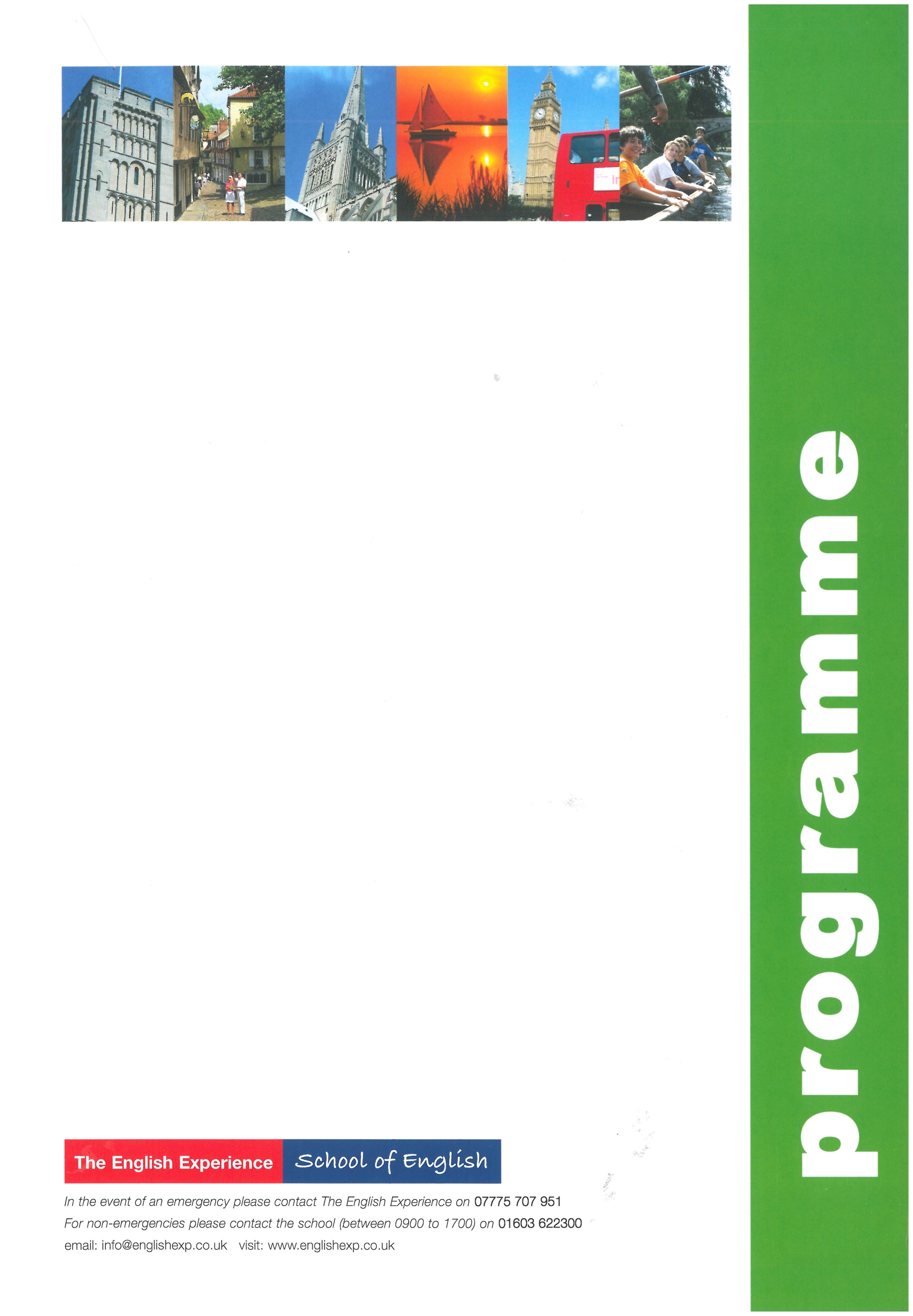 GROUP: LEADERS: CURFEW: GROUP: LEADERS: CURFEW: GROUP: LEADERS: CURFEW: SunTimes to be advisedStudents arrive in Norwich and meet Homestay HostsMon0900 - 12301400 - 1700Welcome Talk and English LessonsOrientation Tour of Norwich - how to find the post office, bank, library, bus stops and meeting points  Tues0900 - 12301430 - 1700GESE Exam Preparation LessonsGESE Exam WorkshopWed 0900 - 12301330 - 1800GESE Exam Preparation LessonsHalf-Day Excursion to Blakeney Point on the north Norfolk coast to take a boat trip to see the seals Thurs0900 - 12301430 - 1700GESE Exam Preparation LessonsGESE Exam WorkshopFri0900 - 12301400 - 1700GESE Exam Preparation LessonsA visit to Norwich Cathedral and a Riverside WalkSat0900 - 1800Full-day Excursion to Cambridge to include a walking tour past the main colleges and a visit to Pembroke CollegeSunFree day with Homestay HostsMon0900 -  12301400  - 1700GESE Exam Preparation LessonsA visit to Norwich Castle Museum to discover its past as a royal palace and prisonTues0900 -  12301400  - 1700GESE Exam Preparation LessonsGESE Exam WorkshopWeds0900 -  12301330  - 1800GESE Exam Preparation LessonsHalf-Day Excursion to the seaside resort of Great Yarmouth to include a heritage trail and a visit to the Time and Tide MuseumThurs0900 -  12301400  - 1700GESE Exam Preparation LessonsGESE Exam WorkshopFri0900 -  12301400  - 1700GESE Exam Preparation Lessons and Presentation of reportsGESE ExamSat0720 - 2000Full-Day Excursion to London to include a walking tour past the main sights; Houses of Parliament, Whitehall, Trafalgar Square, Westminster Abbey, Buckingham Palace and Covent Garden with lunch in St James’s Park. Free time to visit an art gallery or museumSunTimes to be advisedStudents depart Norwich for return journey home